以　　　上【１】バス事業の公共性と重要性　　　公共交通事業であるバス事業は、乗客を安全・確実に輸送することが社会的な使命であるとともに、対人のサービス業でもあります。プロの運転者としての意識を持ち、乗客の安全を最優先することが最も重要です。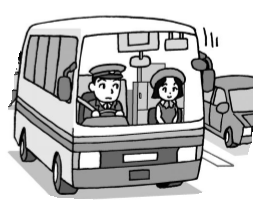 【２】バス事故の社会的影響バスは大きな車体を持ち、乗車定員も多いことから、事故を起こした場合、対人では死亡事故が多くなり、他車との事故ではその被害は大きくなっています。特に貸切バスの事故は追突事故が多くなっており、事故の重大性と社会に与える影響を認識しましょう。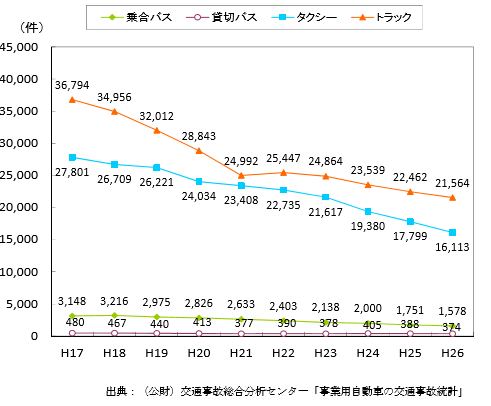 【３】安全運行の心構え　バス運転者は、プロの運転者であるからこそ、模範となる運転者として、他の運転 者の手本となるべき、安全でマナーの良い運転を心がけることが必要です。